Women’s Virtual Bible StudyWhy participate in a virtual bible study? You will grow in your relationship with GodYou will learn about the WordYou will discuss and learn so many of the incredible stories You’ll laugh. You’ll meet new friendsIt’s going to be fun 
Scripture can impart hope into our hearts as especially during this challenging time.Women of any age are welcome. Feel free to invite friends!All you need is the ability to run Zoom (smart phone, iPad, or computer), and a Bible (we can even get you one to borrow if you don’t have one).  Sarah can also help you with Zoom if you have never used it. Please email Sarah at stgavin25@gmail.com to let her know if you’re interested. We are trying to narrow down the evening—we are looking at Tuesdays or Thursday nights and would love your input!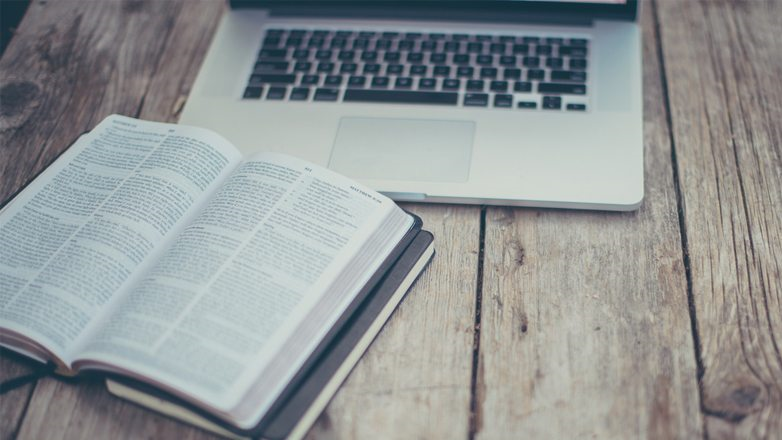 